кроссворд «Полезные ископаемые» Задание.  Разгадайте венгерский кроссворд(в венгерском кроссворде слова могут «ломаться» в любом направлении, но только под прямым углом).Ответ:Вопросы и ответыЕдинственный минерал, который можно «оживить». Ответ:  РТУТЬ.Какое полезное ископаемое на физической карте обозначается таким символом      .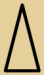 Ответ: ГАЗ. Античный бог-кузнец Гефест выковал непобедимому Ахиллесу щит  из этого металла.Ответ:   МЕДЬ. Этот минерал занимает  по твердости второе место и уступающий в этом отношении лишь алмазу, широко известен под названиями "сапфир" и "рубин" и удерживает ведущее положение среди цветных драгоценных камней.Ответ:   КОРУНД. В Средние века алхимики долго, но безуспешно пытались найти философский камень, научиться превращать горные породы в золото. Лишь в конце 20 века учёные создали специальные установки, в которых искусственно создавались условия, подобные природным магматическим процессам.  В 1972 году в нашей стране в Физическом институте Академии наук (ФИАН) были искусственно выращены кристаллы оксида циркония. Как назвали этот камень.Ответ: ФИАНИТ. Название своё этот элемент получил от имени злого духа гор немецкой мифологии, который подбрасывал искателям меди  другой минерал, похожий на медную руду; при выплавки этого металла выделялись мышьяковые газы, из-за чего ему и приписали дурную славу.Ответ: НИКЕЛЬ. Название этого минерала произошло от греческого слова, которое в переводе означает «розовый камень». Другое название минерала — капский рубин.Ответ:  РОДОЛИТ. Из этого минерала  делается известное лекарство созвучное с названием минерала. А работает оно за счет впитывания  в себя всякой гадости из вашего желудка.Ответ:  СМЕКТИТ. Из-за этого полезного ископаемого (металла) погибли экспедиции Скотта к Южному полюсу в 1912 г. Эта «Чума» одно из обстоятельств поражения армии Наполеона в России в 1812 г и  она же погубила многие ценнейшие коллекции оловянных солдатиков. Ответ:  ОЛОВО.В старину, эту горную породу, за его многочисленные полезные лечебные свойства, называли «аптекарским камнем».Ответ:  ЗМЕЕВИК. Самый крупный «Драгоценный камень», так переводится он с санскритского, в 7000 каратов хранится в Вене, в одной из лучших коллекций. Но самый большой за всю историю был добыт в 1956 году, его вес составляет 3 кг. Этот гигант был назван «Олимпийским» в честь Олимпийских игр, проходивших тогда в Австралии. Ответ:  ОПАЛ. Эти соли - минеральный ресурс, относится к неметаллическим полезным ископаемым. Является сырьём для химической промышленности для производства  удобрений.Ответ: КАЛИЙНЫЕ. Эта осадочная горная порода, образуется в результате разрушения скальных пород в процессе выветривания. Важное и необходимое для многих отраслей народного хозяйства полезное ископаемое. В Библии говорится, что, первый человек был сотворён Богом их этого полезного ископаемого.Ответ: ГЛИНА.  Различные формы этого полезного ископаемого  применяются в стоматологии для изготовления слепков зубов и челюстей, а также используется в ортопедической практике для изготовления  шин и повязок.Ответ: ГИПС. Природный камень, имеющий структуру состоящую из слоев.Ответ: СЛАНЕЦ. КИАСЛОВОПАРОФННАЛОТОЛОРДИЕТРКИЛОДУНТЦУТАМЕКТГНЕЛЬЬЛСЗМИЛИКГИГИЙНЕТИСКОПАЕМЫЕКНАИНСЗДЬЕВИКИАСЛОВОПАРОФННАЛОТОЛОРДИЕТРКИЛОДУНТЦУТАМЕКТГНЕЛЬЬЛСЗМИЛИКГИГИЙНЕТИСКОПАЕМЫЕКНАИНСЗДЬЕВИ